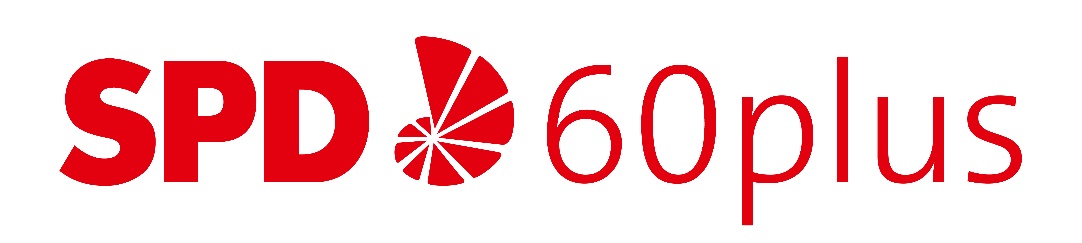 UB Main-KinzigProtokoll der AG-Sitzung am Mittwoch, 08.03.2023 – 14.30 Uhr in Gelnhausen Café „Zum Hexenturm“   Tagesordnung:Eröffnung/Begrüßung durch Heinz-J. FringesHF begrüßt die Anwesenden und teilt mit „Wir sind online!“ auf der Homepage der SPD AG 60. http://spd60plus.de/unterbezirkeEine Anfrage über die Verlegung der AG-Sitzungen auf Abendtermine (Möglichkeit der Teilnehme von Berufstätigen) wird diskutiert und abschlägig beschieden. Bei Vorträgen oder Informationsveranstaltungen können Abendtermine angeboten werden.Nächsten Termine:12.April 2030, 14:30 Uhr (Themen Tagespflege Kremer mit Sonja Kress und Jutta Straub, Kandidatin Wahlkreis 41)10.Mai 2023, 14:30 Uhr  (Besuch von Susanne Simmler und Christoph Degen)Rückblick und follow up unseres Besuchs bei Fa. AHS-Solar in Biebergemünd-RoßbachDie Veranstaltung in den Räumen der Fa. AHS-Solar in Biebergemünd-Roßbach war gut besucht. 2 Presseberichte unseres Besuchs sind bereits auf der Homepage eingestellt. Heinz Fringes hat zu dem Thema „Zu- und Abfahrt Gewerbegrundstück HAS-Solar“ unseren Landtagskollegen Heinz Lutz kontaktier, der dann das Thema mit unserem Wirtschaftsminister Tarek Al-Wazir besprochen hat. Tarek hat Prüfung zugesagt. Ebenfalls ist unsere Bundestagsabgeordnete Bettina Müller mit eingebunden worden. Wir warten auf ein Ergebnis. Diskussion über „Olaf Scholz und die Zeitenwende“; ein Jahr Krieg in der UkraineFestgestellt wurde dass die SPD-Führung sich schwergetan hat mit Olaf Scholz` Zeitenwende.Michael Schell hat bei der Kundgebung gegen den Krieg in der Ukraine in Hanau ein Plakat verfasst: „.damit wir auch in Zukunft in Frieden leben können“.Joachim Kuhl vertritt die Meinung dass die Konflikte in Jugoslawien, Libyen und Irak durch die Nato verstärkt wurden.Brigitte Kuhl verweist auf Helmut Schmidt: „Wir müssen mit ALLEN reden“, also nach allen Seiten offen sein.Ernst Müller-Marschhausen konstatiert, dass durch die Zeitenwende (Definition der Zeitenwende?) der Frieden gesichert werden sollte. Wie kam es zu dem Überfall auf die Ukraine? Verweis auf OSZE-Homepage mit Verträgen….Lothar Schumacher sieht 3 Weltmächte: USA, Russland und China, wovon zwei Diktaturen sind und die USA?Monika Pauli stellt in den USA den Kapitalismus über die Demokratie?Statement zum Weltfrauentag (Brigitte Senftleben)Seit 1911 bereits feiern Frauen den „Internationalen Tag der Frauen“, an dem weltweit auf Frauenrechte und die Gleichstellung der Geschlechter aufmerksam gemacht wird. Jedes Jahr am 8. März sollen die bisherigen Errungenschaften der Frauenrechtsbewegung gefeiert und gleichzeitig die Aufmerksamkeit auf noch immer bestehende Diskriminierungen und Ungleichheiten gerichtet werden. Dieser Tag soll uns dazu ermutigen, sich für Geschlechtergerechtigkeit einzusetzen. Seit mehr als 100 Jahren arbeitet unsere Gesellschaft – in erster Linie die Frauen – daran eine Gleichstellung der Geschlechter zu erreichen. Viele Zwischenziele sind auf diesem langen und harten Weg bereits erreicht worden, doch vom Endziel sind wir immer noch weit entfernt. Im Schnitt bekommen Frauen immer noch 18% weniger Gehalt als Männer. VerschiedenesWaltraud Schönfeld und Wilfried Bender waren am 1.3. in Frankfurt als unsere Delegierte bei der AG 60 plus Hessen Süd.Diese ist zurzeit führungslos, der gewählte Vorsitzende Peter Schöbel vom UB Main-Taunus-Kreis ist seit Monaten krank bzw. nicht präsent. Nachfragen schriftlich, wie es mit seiner Funktion weiter gehen möge blieben unbeantwortet. Stellvertreter (einer von vier) ist Norbert Schreiner vom UB Gießen der auch die Sitzung leitete.Neben vielen formalen Dingen ist folgendes zu berichten:---> am Montag den 20. März gibt es einen gemeinsame Sitzung mit der AG 60 plus Hessen Nord in der Autobahn-Raststätte Pfefferhöhe bei Alsfeld. Wesentliches dort, wer vertritt die AG 60+ im Landesvorstand, aktuell Niemand.Anträge zum Landesparteitag im Juli und Unterstützung der Landtagswahl am 8.10. 2023. Thema Wohnbaugesellschaft. Michael Schell verweist auf Thorsten Stolz der sich stark einsetzt, denn der „Markt wird’s richten“ ist der falsche Weg.Die offene Diskussion zeichnet die AG 60 Plau aus, das macht Demokratie aus.Brigitte Kuhl hat einen Leserbrief mit Kritik an der Vorgehensweise des MKK an der Schließung der Seniorenresidenz Curata in Bad Soden-Salmünster veröffentlicht , sie prangert an dass der MKK zu wenig getan hat um die Einrichtung zu retten.Im Mai wird Kreisbeigeordnete Susanne Simmler bei unserer Sitzung sein und Fragen zum Thema beantworten.Michael Schell spricht die techn. und personelle Ausstattung der Polizeidirektion Süd-Ost-Hessen an. Möglicherweise könnten bei prekären Einsätzen Drohnen eingesetzt werden. Schlußwort von Heinz Fringes:Main-Kinzig-Kreis und 14 Kommunen (von 32) besiegeln Vereinbarung zur Klärschlammentsorgung (Mai 2018)Heinz Fringes stellt der Abfallentsorgung des MKK am 10. März 2023 ein Entsorgungskonzept vor, in dem der kommunale Klärschlamm als Energielieferant genutzt werden kann.Protokoll: Brigitte Senftleben, 9.3.2023Anwesenheitsliste:Auf der Liste fehlenHeinz Fringes und Brigitte Senftleben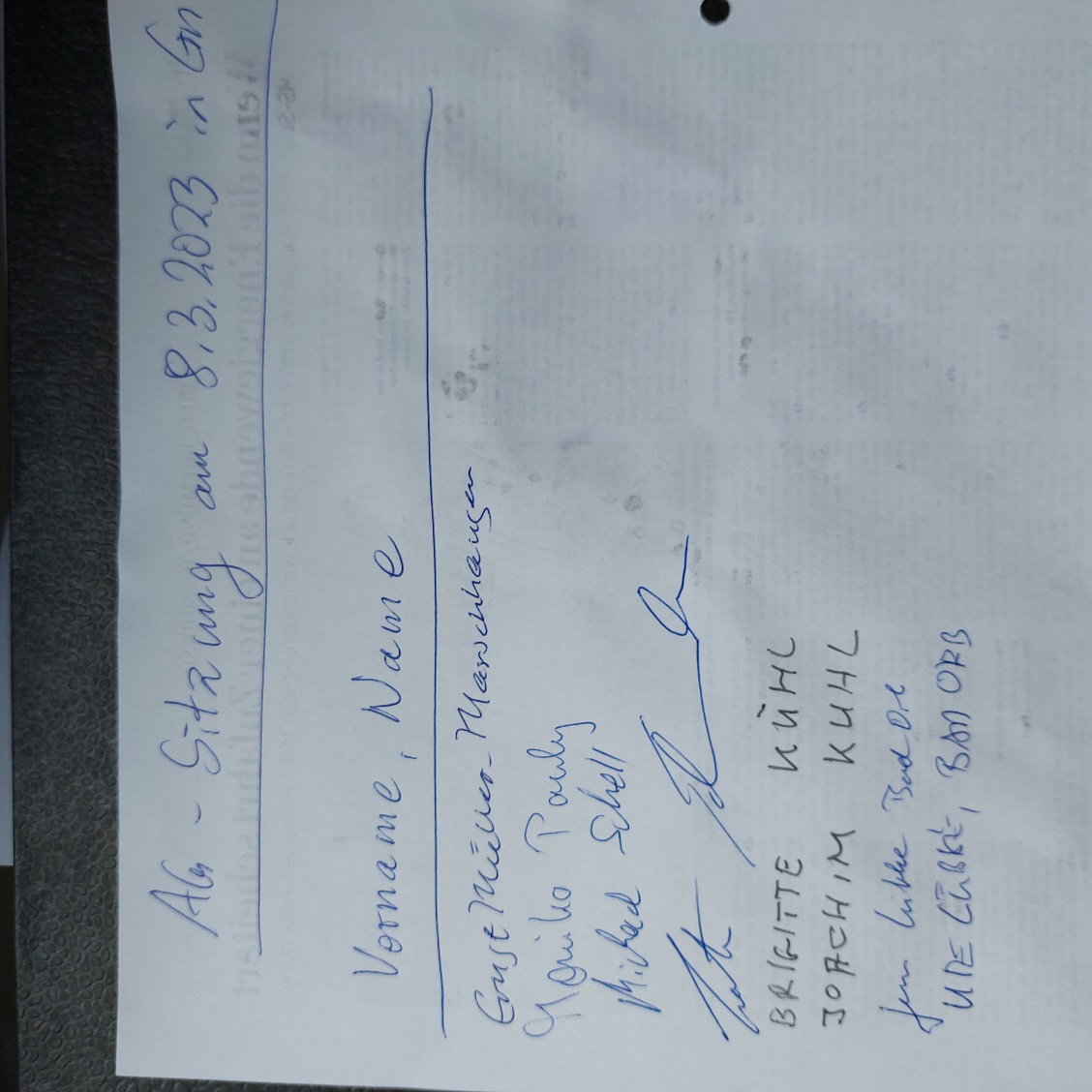 